TEHNISKĀ SPECIFIKĀCIJA Nr. TS 1603.038 v1Prožektors uz statīva, LED, 50W (darbināms no elektrotīkla)Attēlam ir informatīvs raksturs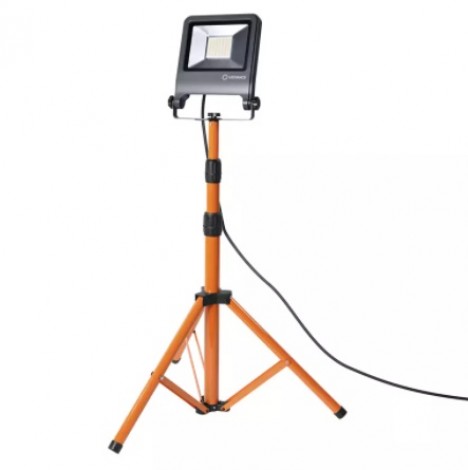 Nr.AprakstsMinimālā tehniskā prasībaPiedāvātās preces konkrētais tehniskais aprakstsAvotsPiezīmesVispārīgā informācijaVispārīgā informācijaVispārīgā informācijaRažotājs (nosaukums, atrašanās vieta).Norādīt informāciju1603.028 Prožektors uz statīva. LED, 50W (darbināms no elektrotīkla)Norādīt pilnu preces tipa apzīmējumuPreces marķēšanai pielietotais kods ( EAN kods)Norādīt vērtībuParauga piegādes laiks tehniskajai izvērtēšanai (pēc pieprasījuma), darba dienasNorādīt vērtībuStandartiStandartiStandartiAtbilstība direktīvai 2011/65/ES par dažu bīstamu vielu izmantošanas ierobežošanu elektriskās un elektroniskās iekārtāsAtbilstCE zīme atbilstoši Elektromagnētiskās savietojamības direktīvai 2014/30EKAtbilstDokumentācijaDokumentācijaDokumentācijaPielikumā, kā atsevišķs fails iesniegts preces attēls, kurš atbilst sekojošām prasībām: ".jpg" vai “.jpeg” formātā;izšķiršanas spēja ne mazāka par 2Mpix;ir iespēja redzēt  visu produktu un izlasīt visus uzrakstus uz tā;attēls nav papildināts ar reklāmu.AtbilstOriģinālā lietošanas instrukcija sekojošās valodāsLVVides nosacījumiVides nosacījumiVides nosacījumiVides nosacījumiVides nosacījumiVides nosacījumiMinimālā darba temperatūra, °C≤ - 15Maksimālā darba temperatūra, °C≥ + 25Tehniskā informācijaTehniskā informācijaTehniskā informācijaLED prožektora barošana no elektriskā tīkla AtbilstBarošanas spriegums, V un sprieguma frekvence, Hz230, 50Barošanas vada garums, m≥ 2Barošanas kabeļa kontaktdakša EU tipaAtbilstLED prožektora jauda, W50LED prožektora izstarotās gaismas krāsas temperatūra robežās no 4000 – 6000 KNorādīt vērtību LED prožektora izstarotās gaismas leņķis≥ 110°LED prožektora aizsardzības klaseIP 65LED prožektors stiprināms uz statīvaAtbilstStatīvs izgatavots no metālaAtbilstStatīvs salokāmsAtbilstStatīvs novietojams uz grīdas ar regulējamu augstumuAtbilstStatīva maksimālais augstums, m≥ 1,4LED prožektors noņemams no statīvaAtbilstJa LED prožektors un statīvs nav viens komplekts, tad statīva stiprinājumam jābūt savietojamam ar prožektoru.AtbilstIekārtas garantija 2 gadiAtbilst